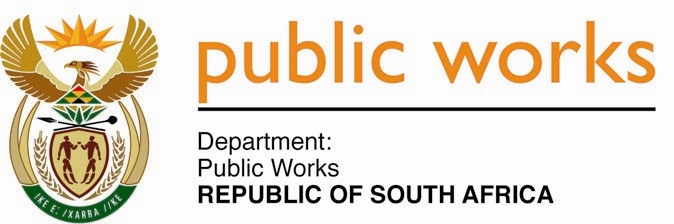 MINISTRY PUBLIC WORKS AND INFRASTRUCTUREREPUBLIC OF SOUTH AFRICA Department of Public Works l Central Government Offices l 256 Madiba Street l Pretoria l Contact: +27 (0)12 406 2034 l +27 (0)12 406 1224Private Bag X9155 l CAPE TOWN, 8001 l RSA 4th Floor Parliament Building l 120 Plain Street l CAPE TOWN l Tel: +27 21 468 6900 Fax: +27 21 462 4592 www.publicworks.gov.za NATIONAL ASSEMBLYWRITTEN REPLYQUESTION NUMBER:					        	1475 [NW2743E]INTERNAL QUESTION PAPER NO.:				87DATE OF PUBLICATION:					        	08 NOVEMBER 2019DATE OF REPLY:						             2 DECEMBER 2019NATIONAL ASSEMBLY:  QUESTION NO. 1475 (WRITTEN) Mrs S P Kopane (DA) ASKED THE MINISTER OF PUBLIC WORKS AND INFRASTRUCTURE (1)	Whether any (a) Ministers and (b) Deputy Ministers are occupying houses in both parliamentary villages and ministerial houses at the same time; if so, what are the (i) details of each minister and/or Deputy Minister and (ii) reasons that the Ministers or Deputy Ministers occupy the houses simultaneously?                     NW2743E _______________________________________________________________________REPLY:The Minister of Public Works and Infrastructure: (a)  No Ministers are occupying a house in Parliamentary Villages(b)  No Deputy Ministers are occupying a house in Parliamentary Villages 